 

Via Tamburini, 5 
42122 Reggio Emilia 
Tel. 0522/267208 – Fax 0522/332782
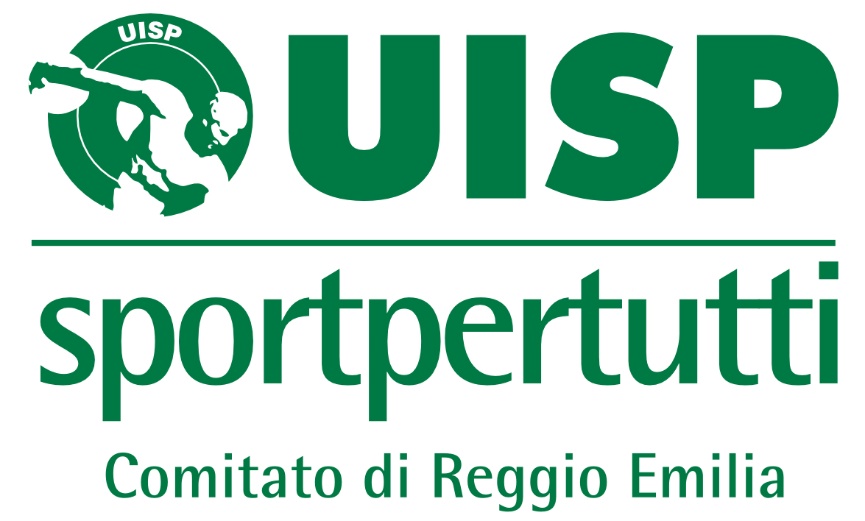 www.uispre.it - calcio@uispre.it

Pagina facebook: UISP CALCIO REGGIO EMILIA 
FORMULA CAMPIONATO APERTURASi inizierà con il Campionato di apertura dove le squadre si affronteranno tra di loro in gara secca e le prime due classificate disputeranno la finale per decretare la vincente del Campionato. Al termine del Campionato di Apertura inizierà il campionato con gare di andata e ritorno. Al termine dei gironi eliminatori si procederà alla disputa delle fasi finali. RISULTATI CLASSIFICA MARCATORIDISCIPLINARECUPERI CALENDARIO COPPA APERTURAFORMULA CAMPIONATOGirone unico all’italiana con gare di andata e ritorno. Alla fine del girone eliminatorio la prima squadra classificata accederà direttamente alla Semifinale.RISULTATI CALCIO A 7 GIRONE DI ANDATAGIRONE DI RITORNODISCIPLINACLASSIFICA MARCATORICALENDARIOCOMUNICATO UFFICIALEN° 21 DEL 24/03/2023STAGIONE SPORTIVA 2022/20231° GIORNATA 1° GIORNATA 1° GIORNATA 1° GIORNATA 1° GIORNATA LOMBARDINI KOHLERPOL. BORZANESE40SAXUM UNITED POL. QUARESIMOTRICOLORE VIRTUS LIBERTAS SOCIAL61QUADRIFOGLIO CALCIO A 7FUTURA822° GIORNATA 2° GIORNATA 2° GIORNATA 2° GIORNATA 2° GIORNATA TRICOLORE VIRTUS LIBERTAS SOCIALTAS11SAXUM UNITED POL. QUARESIMOQUADRIFOGLIO CALCIO A 7333° GIORNATA 3° GIORNATA 3° GIORNATA 3° GIORNATA 3° GIORNATA LOMBARDINI KOHLERTAS21POL. BORZANESEQUADRIFOGLIO CALCIO A 7584° GIORNATA 4° GIORNATA 4° GIORNATA 4° GIORNATA 4° GIORNATA POL. BORZANESETRICOLORE VIRTUS LIBERTAS SOCIAL26QUADRIFOGLIO CALCIO A 7LOMBARDINI KOHLER33SAXUM UNITED POL. QUARESIMOTAS545° GIORNATA 5° GIORNATA 5° GIORNATA 5° GIORNATA 5° GIORNATA SAXUM UNITED POL. QUARESIMOPOL. BORZANESE71QUADRIFOGLIO CALCIO A 7 TRICOLORE VIRTUS LIBERTAS SOCIAL366° GIORNATA 6° GIORNATA 6° GIORNATA 6° GIORNATA 6° GIORNATA POL. BORZANESETAS22POL. QUARESIMOFUTURA52LOMBARDINI KOHLERTRICOLORE VIRTUS LIBERTAS SOCIAL737° GIORNATA 7° GIORNATA 7° GIORNATA 7° GIORNATA 7° GIORNATA SAXUM UNITED POL. QUARESIMOLOMBARDINI KOHLER24ASD SECCHIA TASQUADRIFOGLIO CALCIO A 704FUTURAPOL. BORZANESE33PTPGPVPNPPGFGS1SAXUM UNITED POL. QUARESIMO13641128152LOMBARDINI KOHLER1354102093QUADRIFOGLIO CALCIO A 711632129194TRICOLORE VIRTUS LIBERTAS SOCIAL7521217195TAS250238146POL. BORZANESE2602413307FUTURA130127169 GOALODDO GIUSEPPESAXUM UNITED POL. QUARESIMO6 GOALSCHIATTI ANDREAQUADRIFOGLIO CALCIO A 7PRANDI DENISSAXUM UNITED POL. QUARESIMO5 GOALBANIK KAMALTASMELIGENI MARIOLOMBARDINI KOHLERMORRONE GIANLUCATRICOLORE VIRTUS LIBERTAS SOCIAL4 GOALSACCHETTI CRISTIANASD IL QUADRIFOGLIOMASSELLI MARCOASD IL QUADRIFOGLIOGALLUZZI ROBERTOPOL. BORZANESE3 GOALBALDELLI ELIAQUADRIFOGLIO CALCIO A 7CAPUTO GAETANOSAXUM UNITED POL. QUARESIMOHANI ADILSAXUM UNITED POL. QUARESIMOIMMEDIATA LAZZAROSAXUM UNITED POL. QUARESIMOBORRECA GIOVANNITRICOLORE VIRTUS LIBERTAS SOCIALDESIATO DOMENICOTRICOLORE VIRTUS LIBERTAS SOCIALFRATANTONIO GIUSEPPELOMBARDINI KOHLERLECCE GIUSEPPELOMBARDINI KOHLERPATERLINI LORENZOPOL. BORZANESE2 GOALPANINI MARCELLOQUADRIFOGLIO CALCIO A 7CALANDRINI DAVIDEQUADRIFOGLIO CALCIO A 7BORCIANI JACOPOQUADRIFOGLIO CALCIO A 7SANNA STEFANOPOL. BORZANESEPATERLINI LORENZOPOL. BORZANESEMUREDDA FEDERICOLOMBARDINI KOHLERNAOUM SALAHTASFERRARINI ANDREASAXUM UNITED POL. QUARESIMOROSSETTI GIAMPIEROFUTURA1 GOALFERRARONI GIUSEPPEQUADRIFOGLIO CALCIO A 7BALDELLI ELIAQUADIFOGLIO CALCIO A 7ZOCCALI MARCOQUADRIFOGLIO CALCIO A 7CRISTIANO CRISTAINSAXUM UNITED POL. QUARESIMOBASHA AFRIMSAXUM UNITED POL. QUARESIMODEL VECCHIO FABIOTRICOLORE VIRTUS LIBERTAS SOCIALORLANDO PIERLUIGITRICOLORE VIRTUS LIBERTAS SOCIALMANDIA FRANCESCOTRICOLORE VIRTUS LIBERTAS SOCIALMANCIN FABRIZIOTRICOLORE VIRTUS LIBERTAS SOCIALD’APREA ANTONIOTRICOLORE VIRTUS LIBERTAS SOCIALVLAERI ALESSANDROTRICOLORE VIRTUS LIBERTASFRANCESCHINI FABIOFUTURAPOLI FLAVIOFUTURACEINAR DAVIDEFUTURAPACILLO ANTONIOFUTURASACCHETTI SIMONEFUTURAAIT HERZALLA ISMAILTASCARPI MARCOPOL.BORZANESEGIORGI CRISTIANPOL. BORZANESEMONACO MANUELLOMBARDINI KOHLERRASULO VINCENZOLOMBARDINI KOHLERLAZZARETTI ERIKLOMBARDINI KOHLERAMMONITIAMMONITIFUTURAFRANCESCHINI FABIOTASAIT HERZALLA ISMAILLOMBARDINI KOHLERFADDA DANIELELOMBARDINI KOHLERLECCE GIUSEPPELOMBARDINI KOHLERVERALDI ANTONIOLOMBARDINI KOHLERAABID NABILLOMBARDINI KOHLERANTONACCI VINCENZOLOMBARDINI KOHLERLAZZARO GIUSEPPEQUADRIFOGLIO CALCIO A 7FERRARONI GIUSEPPEQUADRIFOGLIO CALCIO A 7MASSELLI MARCO2° GIORNATA 2° GIORNATA 2° GIORNATA FUTURA LOMBARDINI KOHLERDa recuperareCENTRO SPORTIVO “FUTURA” CADELBOSCO DI SOPRACENTRO SPORTIVO “FUTURA” CADELBOSCO DI SOPRACENTRO SPORTIVO “FUTURA” CADELBOSCO DI SOPRA3° GIORNATA 3° GIORNATA 3° GIORNATA FUTURATRICOLORE VIRTUS LIBERTAS SOCIALDa recuperareCENTRO SPORTIVO “FUTURA” CADELBOSCO DI SPORACENTRO SPORTIVO “FUTURA” CADELBOSCO DI SPORACENTRO SPORTIVO “FUTURA” CADELBOSCO DI SPORA5° GIORNATA 5° GIORNATA 5° GIORNATA FUTURATASDa recuperareCENTRO SPORTIVO “FUTURA” CADELBOSCO DI SOPRACENTRO SPORTIVO “FUTURA” CADELBOSCO DI SOPRACENTRO SPORTIVO “FUTURA” CADELBOSCO DI SOPRA1° GIORNATA 1° GIORNATA 1° GIORNATA 1° GIORNATA 1° GIORNATA TRICOLORE VIRTUS LIBERTAS SOCIALLOMBARDINI KOHLER33QUADRIFOGLIO CALCIO A 7ASD SECCHIA TAS61POL. QUARESIMOFUTURA122° GIORNATA 2° GIORNATA 2° GIORNATA 2° GIORNATA 2° GIORNATA LOMBARDINI KOHLERFUTURA 40QUADRIFOGLIO CALCIO A 7POL. BORZANESE EUROFLUID513° GIORNATA 3° GIORNATA 3° GIORNATA 3° GIORNATA 3° GIORNATA ASD SECCHIA TASLOMBARDINI KOHLER23POL. BORZANESE EUROFLUIDPOL. QUARESIMO134° GIORNATA 4° GIORNATA 4° GIORNATA 4° GIORNATA 4° GIORNATA POL. QUARESIMOQUADRIFOGLIO CALCIO A 703LOMBARDINI KOHLERPOL. BORZANESE EUROFLUID122TRICOLORE VIRTUS LIBERTAS SOCIALASD SECCHIA TAS5° GIORNATA 5° GIORNATA 5° GIORNATA 5° GIORNATA 5° GIORNATA QUADRIFOGLIO CALCIO A 7LOMBARDINI KOHLER22TAS FUTURA41POL. BORZANESETRICOLORE VIRTUS LIBERTAS SOCIAL156° GIORNATA 6° GIORNATA 6° GIORNATA 6° GIORNATA 6° GIORNATA LOMBARDINI KOHLERPOL. QUARESIMO22TRICOLORE VIRTUS LIBERTAS SOCIALQUADRIFOGLIO CALCIO A 738FUTURAPOLISPORTIVA BORZANESE EUROFLUID537° GIORNATA 7° GIORNATA 7° GIORNATA 7° GIORNATA 7° GIORNATA QUADRIFOGLIO CALCIO A 7 FUTURA52POL. BORZANESE EUROFLUIDTAS27POL. QUARESIMOTRICOLORE VIRTUS LIBERTAS SOCIAL221° GIORNATA 1° GIORNATA 1° GIORNATA 1° GIORNATA 1° GIORNATA LOMBARDINI KOKLERTRICOLORE VIRTUS LIBERTAS SOCIAL122ASD SECCHIA TASASD IL QUADRIFOGLIO23POL. QUARESIMOFUTURA122° GIORNATA 2° GIORNATA 2° GIORNATA 2° GIORNATA 2° GIORNATA POL. QUARESIMOASD SECCHIA TAS34FUTURA LOMBARDINI KOHLER32POL. BORZANESE EUROFLUIDQUADRIFOGLIO CALCIO A 7PTPGPVPNPPGFGS1QUADRIFOGLIO CALCIO A 719761031112LOMBARDINI KOHLER15843140153ASD SECCHIA TAS9730424234FUTURA9630313195TRICOLORE VIRTUS LIBERTAS SOCIAL8622221286POL. QUARESIMO5612311107POL. BORZANESE060061037DIFFIDADIFFIDAASD SECCHIA TASAIT HERZALLA KAMALFUTURAFRANCESCHI FABIOAMMONITIAMMONITILOMBARDINI KOHLERLECCE GIUSEPPELOMBARDINI KOHLERBRUNO GIORGIOLOMBARDINI KOHLERMUREDDA FEDERICOLOMBARDINI KOHLERVERALDI ANTONIOPOL. QUARESIMOVEZZANI PAOLOPOL. QUARESIMOBONARETTI GABRIELPOL. QUARESIMOMONTANARI CRISTIANFUTURACASTELLARI ANDREAASD SECCHIA TASREZKI MORAD7 GOALMELIGENI MARIOLOMBARDINI KOHLERZOCCALI MARCOQUADRIFOGLIO CALCIO A 7SCHIATTI ANDREAQUADRIFOGLIO CALCIO A 74 GOALLECCE GIUSEPPELOMBARDINI KOHLERCALANDRINI DAVIDEQUADRIFOGLIO CALCIO A 7SACCHETTI CRISTIANQUADRIFOGLIO CALCIO A 7BANINE AYOUBASD SECCHIA TAS3 GOALMUREDDA FEDERICOLOMBARDINI KOHLERAABID NABILLOMBARDINI KOHLERMANDIA FRANCOTRICOLORE VIRTUS LIBERTAS SOCIALD’APREA ANTONIOTRICOLORE VIRTUS LIBERTAS SOCIALBORCIANI JACOPOQUADRIFOGLIO CALCIO A 7CAMPARINI FABIOQUADRIFOGLIO CALCIO A 7CARPI MARCOPOL. BORZANESE EUROFLUIDFARIS ADILASD SECCHIA TASODDO GIUSEPPEPOL. QUARESIMO2 GOALBANIK KAMALASD SECCHIA TASRAISSE ZINE EL ABIDINEASD SECCHIA TASBORRECA GIOVANNITRICOLORE VIRTUS LIBERTAS SOCIALMARRONE GIANLUCATRICOLORE VIRTUS LIBERTAS SOCIALGRANDI STEFANOFUTURAPASQUALI SIMONEFUTURAGIORGI CRISTIANPOL. BORZANESE EUROFLUIDGALLUZZI PIETROPOL. BORZANESE EUROIFLUIDHANI ADILPOL. QUARESIMOFRANCESCHINI FABIOFUTURABALDELLI ELIAQUADRIFOGLIO CALCIO A 7PANINI MARCELLOQUADRIFOGLIO CALCIO A 7MONACO MANUELLOMBARDINI KOHLER1 GOALTOVO LORENZOQUADRIFOGLIO CALCIO A 7SCALTRITI FRANCESCOQUADRIFOGLIO CALCIO A 7OUBAIDA MOURADQUADRIFOGLIO CALCIO A 7BALDELLI ELIAQUADRIFOGLIO CALCIO A 7AIT HERZALLAASD SECCHIA TASCHAABI OMARASD SECCHIA TASORLANDO PIERLUIGITRICOLORE VIRTUS LIBERTAS SOCIALDESIATO DOMENICOTRICOLORE VIRTUS LIBERTAS SOCIALFRATANTONIO GIUSEPPELOMBARDINI KOHLERLAZZARETTI ERIKLOMBARDINI KOHLERBRUNO GIORGIOLOMBARDINI KOHLERIMMOVILLI MATTEOPOL. BORZANESE EUROFLUIDPATERLINI LORENZOPOL. BORZANESE EUROFLUIDCAPUTO GAETANOPOL. QUARESIMOVEZZANI PAOLOPOL. QUARESIMOPRANDI DENISPOL. QUARESIMOGHILLANI DAVIDEFUTURAVITACCA EDDYFUTURAPOLI FLAVIOFUTURAPACILLO ANTONIOFUTURAFORNACIARI ERMANNOFUTURAPATERLINI ERMANNOFUTURAROSSETTI GIAMPIEROFUTURA1° GIORNATA SETTIMANA DAL 23 AL 29 GENNAIO 20231° GIORNATA SETTIMANA DAL 23 AL 29 GENNAIO 20231° GIORNATA SETTIMANA DAL 23 AL 29 GENNAIO 2023FUTURA POL. QUARESIMODa recuperare CENTRO SPORTIVO FUTURA CADELBOSCO DI SOPRACENTRO SPORTIVO FUTURA CADELBOSCO DI SOPRACENTRO SPORTIVO FUTURA CADELBOSCO DI SOPRA3° GIORNATA SETTIMANA DAL 27 MARZO AL 2 APRILE 20233° GIORNATA SETTIMANA DAL 27 MARZO AL 2 APRILE 20233° GIORNATA SETTIMANA DAL 27 MARZO AL 2 APRILE 2023TRICOLORE VIRTUS LIBERTAS SOCIALFUTURAMartedì 28 MarzoOre 21:00CAMPO GIOCARE’ VIA ARISTOTELECAMPO GIOCARE’ VIA ARISTOTELECAMPO GIOCARE’ VIA ARISTOTELERIPOSAQUADRIFOGLIO CALCIO A 7LOMBARDINI KOHLERTASMERCOLEDI’ 29 MARZOORE 21:45 CAMPO GIOCARE’ REGGIO EMILIA - VIA ARISTOTELECAMPO GIOCARE’ REGGIO EMILIA - VIA ARISTOTELECAMPO GIOCARE’ REGGIO EMILIA - VIA ARISTOTELEPOL. QUARESIMOPOL. BORZANESELUNEDI’ 27 MARZOORE 21:00CENTRO SPORTIVO CODEMONDO - VIA PIGONI, 59 REGGIO NELL’EMILIA CENTRO SPORTIVO CODEMONDO - VIA PIGONI, 59 REGGIO NELL’EMILIA CENTRO SPORTIVO CODEMONDO - VIA PIGONI, 59 REGGIO NELL’EMILIA 4° GIORNATA SETTIMANA DAL 3 APRILE AL 9 APRILE 20234° GIORNATA SETTIMANA DAL 3 APRILE AL 9 APRILE 20234° GIORNATA SETTIMANA DAL 3 APRILE AL 9 APRILE 2023TASTRICOLORE VIRTUS LIBERTAS SOCIALLUNEDI’ 3 APRILEORE 21:30CAMPO GIOCARE’ REGGIO EMILIA - VIA ARISTOTELECAMPO GIOCARE’ REGGIO EMILIA - VIA ARISTOTELECAMPO GIOCARE’ REGGIO EMILIA - VIA ARISTOTELERIPOSAFUTURAQUADRIFOGLIO CALCIO A 7POL. QUARESIMOLUNEDI’ 3 APRILEORE 21:00 CAMPO SINTETICO RIO SALICETO - VIA IV NOVEMBRE, 6CAMPO SINTETICO RIO SALICETO - VIA IV NOVEMBRE, 6CAMPO SINTETICO RIO SALICETO - VIA IV NOVEMBRE, 6POL. BORZANESELOMBARDINI KOHLERGIOVEDI’ 6 APRILEORE 21:005° GIORNATA SETTIMANA DAL 10 APRILE AL 16 APRILE 20235° GIORNATA SETTIMANA DAL 10 APRILE AL 16 APRILE 20235° GIORNATA SETTIMANA DAL 10 APRILE AL 16 APRILE 2023FUTURATASMARTEDI’ 11 APRILEORE 20:30CENTRO SPORTIVO FUTURA CADELBOSCO DI SOPRACENTRO SPORTIVO FUTURA CADELBOSCO DI SOPRACENTRO SPORTIVO FUTURA CADELBOSCO DI SOPRARIPOSAPOL. QUARESIMOTRICOLORE VIRTUS LIBERTAS SOCIALPOL. BORZANESEMERCOLEDI’ 12 APRILEORE 20:15CAMPO GIOCARE’ - VIA ARISTOTELECAMPO GIOCARE’ - VIA ARISTOTELECAMPO GIOCARE’ - VIA ARISTOTELELOMBARDINI KOHLERASD IL QUADRIFOGLIOMERCOLEDI’ 12 APRILE ORE 21:45CAMPO GIOCARE’ REGGIO EMILIA - VIA ARISTOTELECAMPO GIOCARE’ REGGIO EMILIA - VIA ARISTOTELECAMPO GIOCARE’ REGGIO EMILIA - VIA ARISTOTELE6° GIORNATA SETTIMANA DAL 17 APRILE AL 23 APRILE 20236° GIORNATA SETTIMANA DAL 17 APRILE AL 23 APRILE 20236° GIORNATA SETTIMANA DAL 17 APRILE AL 23 APRILE 2023ASD IL QUADRIFOGLIOTRICOLORE VIRTUS LIBERTAS SOCIALLUNEDI’ 17 APRILEORE 21:00CAMPO SINTETICO RIO SALICETO - VIA IV NOVEMBRE, 6CAMPO SINTETICO RIO SALICETO - VIA IV NOVEMBRE, 6CAMPO SINTETICO RIO SALICETO - VIA IV NOVEMBRE, 6RIPOSATASPOL. BORZANESEFUTURAGIOVEDI’ 20 APRILEORE 21:00CAMPO SINTETICO BORZANO DI ALBINEACAMPO SINTETICO BORZANO DI ALBINEACAMPO SINTETICO BORZANO DI ALBINEAPOL. QUARESIMOLOMBARDINI KOHLERLUNEDI’ 17 APRILEORE 21:00CENTRO SPORTIVO CODEMONDO - VIA PIGONI, 59 REGGIO NELL’EMILIACENTRO SPORTIVO CODEMONDO - VIA PIGONI, 59 REGGIO NELL’EMILIACENTRO SPORTIVO CODEMONDO - VIA PIGONI, 59 REGGIO NELL’EMILIA